                    Fourth Grade  News Letter From Sister Navya’s  Classroom  (4/1 – 4/5)http://grade4-sjbschool.weebly.com     sr.navya@sjb-school.org                    Fourth Grade  News Letter From Sister Navya’s  Classroom  (4/1 – 4/5)http://grade4-sjbschool.weebly.com     sr.navya@sjb-school.org                    Fourth Grade  News Letter From Sister Navya’s  Classroom  (4/1 – 4/5)http://grade4-sjbschool.weebly.com     sr.navya@sjb-school.orgLanguage Arts: This week we will be reading a biography.  Students will -tell how events are related and how one event causes another-use text clues to figure out what isn’t directly stated by the author Dates to Remember inApril4/4 – Holy Mass (Gr.4)4/6 – Library4/11 – Report cards go home4/12 – Lenten retreat4/19 – Good Friday ( No School)4/ 22 – Easter Monday ( No School)4/ 26 – Hot lunch, Poetry pauseStations of the Cross on Mondays at 3:00 P.M.Bible Verse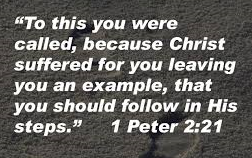 Reminders:Monday: Homework – get ready for social studies test (chapter 8, pages 246-269) and do the study guide.Friday: spelling test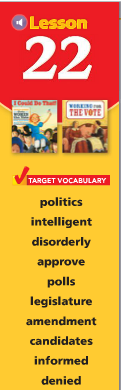 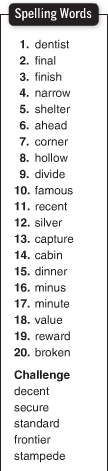 Spelling test on Friday  4/5/2019Math  - DecimalsStudents will:-round decimal numbers- estimate decimal sums and differences-add and subtract decimals-measure the perimeter of polygonsDates to Remember inApril4/4 – Holy Mass (Gr.4)4/6 – Library4/11 – Report cards go home4/12 – Lenten retreat4/19 – Good Friday ( No School)4/ 22 – Easter Monday ( No School)4/ 26 – Hot lunch, Poetry pauseStations of the Cross on Mondays at 3:00 P.M.Bible VerseReminders:Monday: Homework – get ready for social studies test (chapter 8, pages 246-269) and do the study guide.Friday: spelling testSpelling test on Friday  4/5/2019Social Studies Students will:-identify the ethnic groups and cultures of the  Great Lake States-describe the economy of the Great Lake StatesDates to Remember inApril4/4 – Holy Mass (Gr.4)4/6 – Library4/11 – Report cards go home4/12 – Lenten retreat4/19 – Good Friday ( No School)4/ 22 – Easter Monday ( No School)4/ 26 – Hot lunch, Poetry pauseStations of the Cross on Mondays at 3:00 P.M.Bible VerseReminders:Monday: Homework – get ready for social studies test (chapter 8, pages 246-269) and do the study guide.Friday: spelling testSpelling test on Friday  4/5/2019Science: How Our Body WorksDates to Remember inApril4/4 – Holy Mass (Gr.4)4/6 – Library4/11 – Report cards go home4/12 – Lenten retreat4/19 – Good Friday ( No School)4/ 22 – Easter Monday ( No School)4/ 26 – Hot lunch, Poetry pauseStations of the Cross on Mondays at 3:00 P.M.Bible VerseReminders:Monday: Homework – get ready for social studies test (chapter 8, pages 246-269) and do the study guide.Friday: spelling testSpelling test on Friday  4/5/2019Religion  - The sacrament of ReconciliationStudents will:-identify the two Sacraments of  Healing-explain the importance of sacrament of Reconciliation-review the steps for the Sacrament of Reconciliation-learn about St. John VianneyDates to Remember inApril4/4 – Holy Mass (Gr.4)4/6 – Library4/11 – Report cards go home4/12 – Lenten retreat4/19 – Good Friday ( No School)4/ 22 – Easter Monday ( No School)4/ 26 – Hot lunch, Poetry pauseStations of the Cross on Mondays at 3:00 P.M.Bible VerseReminders:Monday: Homework – get ready for social studies test (chapter 8, pages 246-269) and do the study guide.Friday: spelling testSpelling test on Friday  4/5/2019